	Lenka Clayton, mai 2016Quelques questions pour créer une structure et un objectif pour votre résidence. Répondez à tous ceux qui vous sont utiles.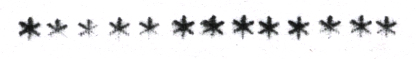 Première partie – Où en êtes-vous maintenant? 1. Décrivez où vous en êtes actuellement avec votre travail créatif. Combien de temps êtes-vous capable de travailler, où travaillez-vous, comment vous sentez-vous à ce sujet, sur quoi travaillez-vous? Comment la parentalité a-t-elle affecté (ou non) votre pratique professionnelle?2. Décrivez aussi précisément que possible tout ce qui rend votre vie créative difficile dans votre situation actuelle. Écrivez vos premières réflexions dans la zone ci-dessous, puis modifiez-les pour créer une liste hiérarchisée.Mes défis :1. 2. 3. 4. 5. 6. 7.3. De quoi avez-vous besoin que vous n’avez pas actuellement? Heure? Espace? Curiosité? Inspiration? Communauté? Solitude? De nouvelles expériences ? Un mentor ? Responsabilité? Dormir? Formation? Materials? Assistance? Garde d’enfants? Écrivez vos premières réflexions dans la zone ci-dessous, puis modifiez-les pour créer une liste hiérarchisée.J’ai besoin de :1. 2. 3. 4. 5. 6. 7.Pour chacun des éléments de votre liste, que faudrait-il pour obtenir chacun de ces éléments?1. 2. 3. 4. 5. 6. 7.4. Qu’aimeriez-vous faire différemment pendant votre résidence?5. Décrivez où vous aimeriez être avec votre travail après avoir terminé la résidence.Partie 2 - Qu’allez-vous faire? Rédigez un manifeste et/ou un accord pour vous-mêmeUtilisez vos réflexions de la première partie pour rédiger un document décrivant votre approche de votre résidence. Décrivez la façon dont vous aimeriez travailler et pourquoi. Décrivez les choses dont vous avez besoin et comment vous pourriez y accéder. Qu’allez-vous changer ? Qu’est-ce que la parentalité apporte, pourrait ou pourrait apporter à votre travail? Y a-t-il des attentes que vous pouvez abandonner ou de nouvelles approches que vous pourriez explorer? Vous pouvez écrire votre propre manifeste, ou n’hésitez pas à utiliser celui sur le site. Enregistrez les idées ci-dessous.Écrivez-le, imprimez-le, signez-le et placez-le quelque part où vous le regarderez souvent. Sécurisez les ressources dont vous avez besoinRecueillez des fonds si vous en avez besoin. Il peut s’agir de demander un financement pour l’art traditionnel ou de mener une campagne indépendante Kickstarter ou Indigogo. Vous pouvez également adopter une approche créative; faites une édition abordable et vendez-la à vos amis, à votre famille et à vos collègues, organisez des événements de collecte de fonds, demandez des dons, organisez une vente de garage ou vendez des actions dans votre carrière. Regardez www.studiodirect.org pour un grand modèle indépendant de mécénat contemporain. Sinon, regardez comment vous pourriez reconsidérer les choses auxquelles vous avez déjà accès. Pourriez-vous utiliser l’espace de votre maison différemment ou utiliser d’autres espaces publics pour travailler? Pouvez-vous changer votre routine ou éliminer des tâches pour créer plus de temps? Pourriez-vous nommer un ami ou un collègue comme pisteur de responsabilisation ou mentor? Pourriez-vous échanger avec des amis pour des services de garde d’enfants ou du matériel, ou collaborer avec d’autres pour rendre ces choses plus accessibles? Pourriez-vous modifier votre façon de travailler pour la rendre plus productive compte tenu de votre situation actuelle?  Écrivez ideas ci-dessous.Créer une structure pour votre résidenceDéfinissez une limite de temps (vous pouvez toujours la prolonger si nécessaire)Quand votre résidence commence-t-elle? ......./......./... ........ .....     Quand cela prendra-t-il fin? ....../....../......... ...........Où allez-vous travailler ? ______________________________________________________________________Combien d’heures par semaine allez-vous travailler?  ________________________________________________________À quoi ressemblera votre semaine de travail  idéale? Exemple ci-dessous, concevez votre propre système pour s’adapter à votre situation. Créer une responsabilisation Choisissez un ou plusieurs systèmes que vous utiliserez pour suivre votre propre expérience, par exemple : un document écrit, un journal personnel, un blog public, un site Web, des réunions régulières avec un mentor, etc. Partagerez-vous le travail que vous faites? Comment? Quand? CommunautéAllez-vous entreprendre votre résidence seul ou avec d’autres? Si vous en voulez un, comment allez-vous créer une communauté et rester en contact avec eux. Qui sont-ils? Comment pourriez-vous commencer? Signé..............................................................................          Date.................. .....................LundiMardiMercrediJeudiVendrediSamediDimancheMatin l’heure de la siesteAprès-midiSoirNotes